Hello In ThereJohn Prine 1971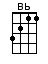 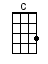 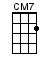 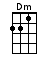 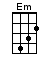 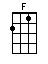 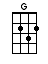 INSTRUMENTAL INTRO:  / 1 2 / 1 2 /[C] We had an a-[Dm]partment in the [G] city [G][C] Me and Lo-[Dm]retta liked living [G] there [G][Cmaj7] Well it’s been years, since the [F] kids had grown [F]A life [C] of their own [C]Left [G] us alone [G][C] We had an a-[Dm]partment in the [G] city [G][C] Me and Lo-[Dm]retta liked livin’ [G] there [G][Cmaj7] Well it’s been years, since the [F] kids had grown [F]A life [C] of their own [C]Left [G] us alone [G][C] John and [Dm] Linda live in [G] Omaha [G][C] And Joe is [Dm] somewhere on the [G] road [G][Cmaj7] We lost Davy in the Ko-[F]rean war [F]And I still don't [C] know what for [C]Don't matter [G] anymore [G]CHORUS:[Bb] You know that old trees just grow [C] stronger [C]And old [Bb] rivers, grow wilder every [C] day [C][Em] Old people just grow [F] lonesome [F]Waitin’ for [C] someone to say [C]Hel-[G]lo in there, hel-[C]lo 2 / 1 2 /[C] Me and Lo-[Dm]retta, we don't [G] talk much more [G][C] She sits and [Dm] stares through the backdoor [G] screen [G][Cmaj7] And all the news just re-[F]peats itself [F]Like some for-[C]gotten dream [C]That [G] we've both seen [G][C] Me and Lo-[Dm]retta, we don't [G] talk much more [G][C] She sits and [Dm] stares through the backdoor [G] screen [G][Cmaj7] And all the news just re-[F]peats itself [F]Like some for-[C]gotten dream [C]That [G] we've both seen [G][C] Someday I'll [Dm] go and call up [G] Rudy [G][C] We worked to-[Dm]gether at the facto-[G]ry [G][Cmaj7] But what could I say, if he [F] asks what's new? [F]"Nothin’ [C] what's with you [C]Nothin’ [G] much to do" [G]CHORUS:[Bb] You know that old trees just grow [C] stronger [C]And old [Bb] rivers, grow wilder every [C] day [C][Em] Old people just grow [F] lonesome [F]Waitin’ for [C] someone to say [C]Hel-[G]lo in there, hel-[C]lo 2 / 1 2 /[C] So if you're [Dm] walkin’ down the [G] street sometime [G][C] And spot some [Dm] hollow ancient [G] eyes [G][Cmaj7] Please don't just, pass them [F] by and stare [F]As if you [C] didn't care [C]Say hel-[G]lo in there, hel-[C]lowww.bytownukulele.ca